Worksheets, handouts and lesson materials                                                                                        Name :                                                                                       Class: Guiding QuestionsHave you ever been sick and couldn't go out and play?Have you ever been jealous of someone being taken care of?Comprehension QuestionsWhy did D.W put on makeup?Where was Arthur born?Why did D.W want to have chicken pox?Have you ever acted like D.W when your close family was sick?Choose the vocabulary that matches the picture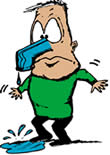 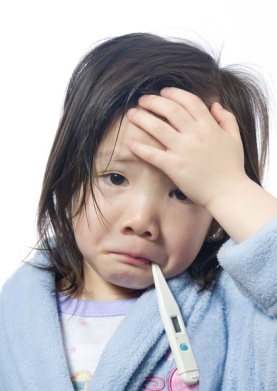 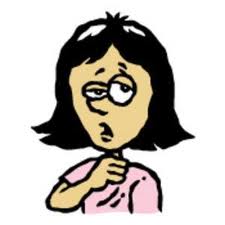 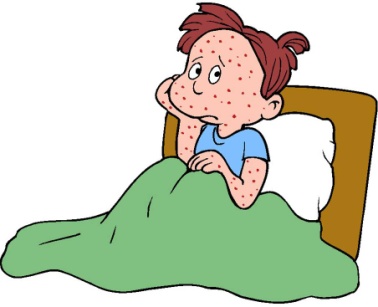 Make a story with the pictures below. First, put them in order and make a story that will happen next.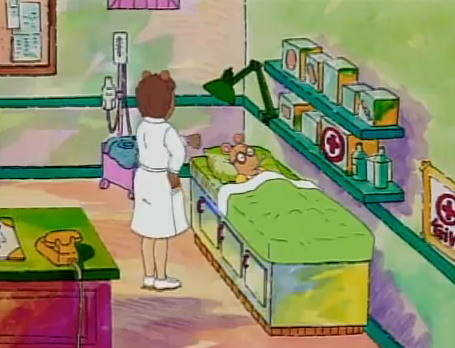 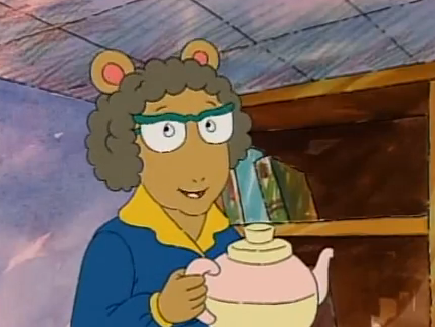 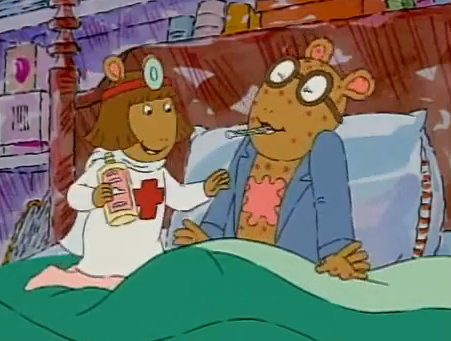 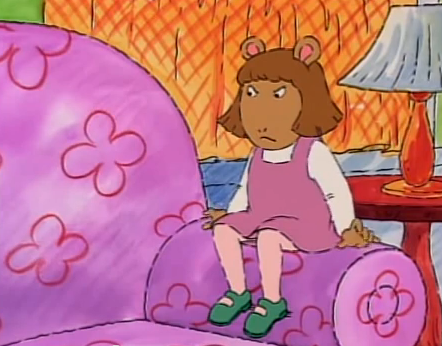 Listening Lesson PlanListening Lesson PlanListening Lesson PlanListening Lesson PlanTitle: Chicken PoxTitle: Chicken PoxTitle: Chicken PoxTitle: Chicken PoxINSTRUCTORLEVEL / AGESTUDENTSLENGTHSanya Kim Pre-Intermediate/ 11650 minsMaterials: - Video Clip from Youtube (Arthur’s Chicken Pox)- Pictures of Chicken Pox and Polka dots- Comprehension Question Worksheet (7 copies)- Worksheet with pictures for the next step (Put it in order)- A4 (30 sheets, just in case Ss need more)- 3 sets of color pencils- 6 pairs of scissorsMaterials: - Video Clip from Youtube (Arthur’s Chicken Pox)- Pictures of Chicken Pox and Polka dots- Comprehension Question Worksheet (7 copies)- Worksheet with pictures for the next step (Put it in order)- A4 (30 sheets, just in case Ss need more)- 3 sets of color pencils- 6 pairs of scissorsMaterials: - Video Clip from Youtube (Arthur’s Chicken Pox)- Pictures of Chicken Pox and Polka dots- Comprehension Question Worksheet (7 copies)- Worksheet with pictures for the next step (Put it in order)- A4 (30 sheets, just in case Ss need more)- 3 sets of color pencils- 6 pairs of scissorsMaterials: - Video Clip from Youtube (Arthur’s Chicken Pox)- Pictures of Chicken Pox and Polka dots- Comprehension Question Worksheet (7 copies)- Worksheet with pictures for the next step (Put it in order)- A4 (30 sheets, just in case Ss need more)- 3 sets of color pencils- 6 pairs of scissorsAims: -To practice to hear and imagine the story by listening to a video clip -To practice speaking by discussing with their partner- Through presenting their stories Ss can practice speaking Aims: -To practice to hear and imagine the story by listening to a video clip -To practice speaking by discussing with their partner- Through presenting their stories Ss can practice speaking Aims: -To practice to hear and imagine the story by listening to a video clip -To practice speaking by discussing with their partner- Through presenting their stories Ss can practice speaking Aims: -To practice to hear and imagine the story by listening to a video clip -To practice speaking by discussing with their partner- Through presenting their stories Ss can practice speaking Language Skills:Listening: Students will listen to the video clip and answer to the guiding questions.Speaking: Students will present their stories. Reading: Students  will read their worksheets and answer the questions.Writing: Students will write on their worksheets to solve the questions.Language Skills:Listening: Students will listen to the video clip and answer to the guiding questions.Speaking: Students will present their stories. Reading: Students  will read their worksheets and answer the questions.Writing: Students will write on their worksheets to solve the questions.Language Skills:Listening: Students will listen to the video clip and answer to the guiding questions.Speaking: Students will present their stories. Reading: Students  will read their worksheets and answer the questions.Writing: Students will write on their worksheets to solve the questions.Language Skills:Listening: Students will listen to the video clip and answer to the guiding questions.Speaking: Students will present their stories. Reading: Students  will read their worksheets and answer the questions.Writing: Students will write on their worksheets to solve the questions.Language Systems:Phonology: Students will practice pronouncing new vocabularyLexis: chicken pox, polka dots, sick, hospital, injection, fever, cough, runny noseGrammar: NoneDiscourse: Students will discuss their ideas about comprehension questions,                  Present their stories (when they were sick) Functions: Discussing their ideas Language Systems:Phonology: Students will practice pronouncing new vocabularyLexis: chicken pox, polka dots, sick, hospital, injection, fever, cough, runny noseGrammar: NoneDiscourse: Students will discuss their ideas about comprehension questions,                  Present their stories (when they were sick) Functions: Discussing their ideas Language Systems:Phonology: Students will practice pronouncing new vocabularyLexis: chicken pox, polka dots, sick, hospital, injection, fever, cough, runny noseGrammar: NoneDiscourse: Students will discuss their ideas about comprehension questions,                  Present their stories (when they were sick) Functions: Discussing their ideas Language Systems:Phonology: Students will practice pronouncing new vocabularyLexis: chicken pox, polka dots, sick, hospital, injection, fever, cough, runny noseGrammar: NoneDiscourse: Students will discuss their ideas about comprehension questions,                  Present their stories (when they were sick) Functions: Discussing their ideas Assumptions:Ss have to know the meaning of polka dots and chicken poxSs might have chicken pox before or heard about chicken poxAssumptions:Ss have to know the meaning of polka dots and chicken poxSs might have chicken pox before or heard about chicken poxAssumptions:Ss have to know the meaning of polka dots and chicken poxSs might have chicken pox before or heard about chicken poxAssumptions:Ss have to know the meaning of polka dots and chicken poxSs might have chicken pox before or heard about chicken poxAnticipated Errors and Solutions:If Ss can’t understand what chicken pox is -> homework (Ask parents experience)Is SS don’t understand vocabulary about sick -> show pictures from internetAnticipated Errors and Solutions:If Ss can’t understand what chicken pox is -> homework (Ask parents experience)Is SS don’t understand vocabulary about sick -> show pictures from internetAnticipated Errors and Solutions:If Ss can’t understand what chicken pox is -> homework (Ask parents experience)Is SS don’t understand vocabulary about sick -> show pictures from internetAnticipated Errors and Solutions:If Ss can’t understand what chicken pox is -> homework (Ask parents experience)Is SS don’t understand vocabulary about sick -> show pictures from internetReferences:http://www.youtube.com/watch?v=2lJA10tKezY (Arthur)google.com (pictures)References:http://www.youtube.com/watch?v=2lJA10tKezY (Arthur)google.com (pictures)References:http://www.youtube.com/watch?v=2lJA10tKezY (Arthur)google.com (pictures)References:http://www.youtube.com/watch?v=2lJA10tKezY (Arthur)google.com (pictures)Notes: If students finish presentation earlier show the ‘word from kids’ (12:46)           In case the projector doesn’t work bring I pad (SOS Plan)Notes: If students finish presentation earlier show the ‘word from kids’ (12:46)           In case the projector doesn’t work bring I pad (SOS Plan)Notes: If students finish presentation earlier show the ‘word from kids’ (12:46)           In case the projector doesn’t work bring I pad (SOS Plan)Notes: If students finish presentation earlier show the ‘word from kids’ (12:46)           In case the projector doesn’t work bring I pad (SOS Plan)Pre Task or WarmerPre Task or WarmerPre Task or WarmerPre Task or WarmerTitle: Chicken PoxDescription: AskingTitle: Chicken PoxDescription: AskingAims: To practice answering questionsTo  show them the pictures and guess what it isMaterials: Pictures of polka dots and chicken poxTimeSet UpStudentsTeacher 7minsWhole classGuess what chicken pox is Answer what are polka dots?Tell an experience of having chicken pox or people you know.Use the pictures and elicit the studentsAsk experience of chicken poxGo over vocabulary when you are sick.Notes: In case the students don’t know what chicken pox is, go over to video clip.Notes: In case the students don’t know what chicken pox is, go over to video clip.Notes: In case the students don’t know what chicken pox is, go over to video clip.Notes: In case the students don’t know what chicken pox is, go over to video clip.Task Preparation or PresentationTask Preparation or PresentationTask Preparation or PresentationTask Preparation or PresentationTitle: Video ClipDescription: ArthurTitle: Video ClipDescription: ArthurAims: To practice listening To guess what is going onMaterials: WorksheetTimeSet UpStudentsTeacher 11minsWhole Class(Projector)Ss have to listen to the video clip and guess what is happeningSs have to solve the guideline questions and comprehension questions and vocabulary part.To turn on the video clip (8:11~11:53)First, don’t show the visual and just turn on the soundSecond, show the visual and ask guideline Qs and Comprehension QsWorksheet Below(Vocabulary)Notes:If it takes longer shorten the time for Post task or vice versa.Notes:If it takes longer shorten the time for Post task or vice versa.Notes:If it takes longer shorten the time for Post task or vice versa.Notes:If it takes longer shorten the time for Post task or vice versa.Task Realization or PracticeTask Realization or PracticeTask Realization or PracticeTask Realization or PracticeTitle: Write a storyDescription: Put the pictures in order and predict what will happen nextTitle: Write a storyDescription: Put the pictures in order and predict what will happen nextAims: To practice to organize thoughts and predict what will happenTo organize the pictures and make a storyMaterials: Worksheet with pictures and A4 , 3 sets of color pencils, 6 pairs of scissorsTimeSet UpStudentsTeacher 17minsIn pairsWork in pairs and discuss the order and what how it will end. After finishing, they will have to role playMonitor the SsNotes:In case the activity takes a long time continue at next class.Notes:In case the activity takes a long time continue at next class.Notes:In case the activity takes a long time continue at next class.Notes:In case the activity takes a long time continue at next class.Post Task or ProductionPost Task or ProductionPost Task or ProductionPost Task or ProductionTitle: PresentDescription: Present their story and Role playTitle: PresentDescription: Present their story and Role playAims: To practice speaking and listening to othersTo present their story Materials: Nothing, Just SsTimeSet UpStudentsTeacher 15 minsIn pairsSs will present their story and role play Also listen to other SsMonitor and wrap up the classNotes:Notes:Notes:Notes: